Multicultural Greek Council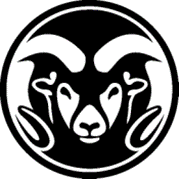 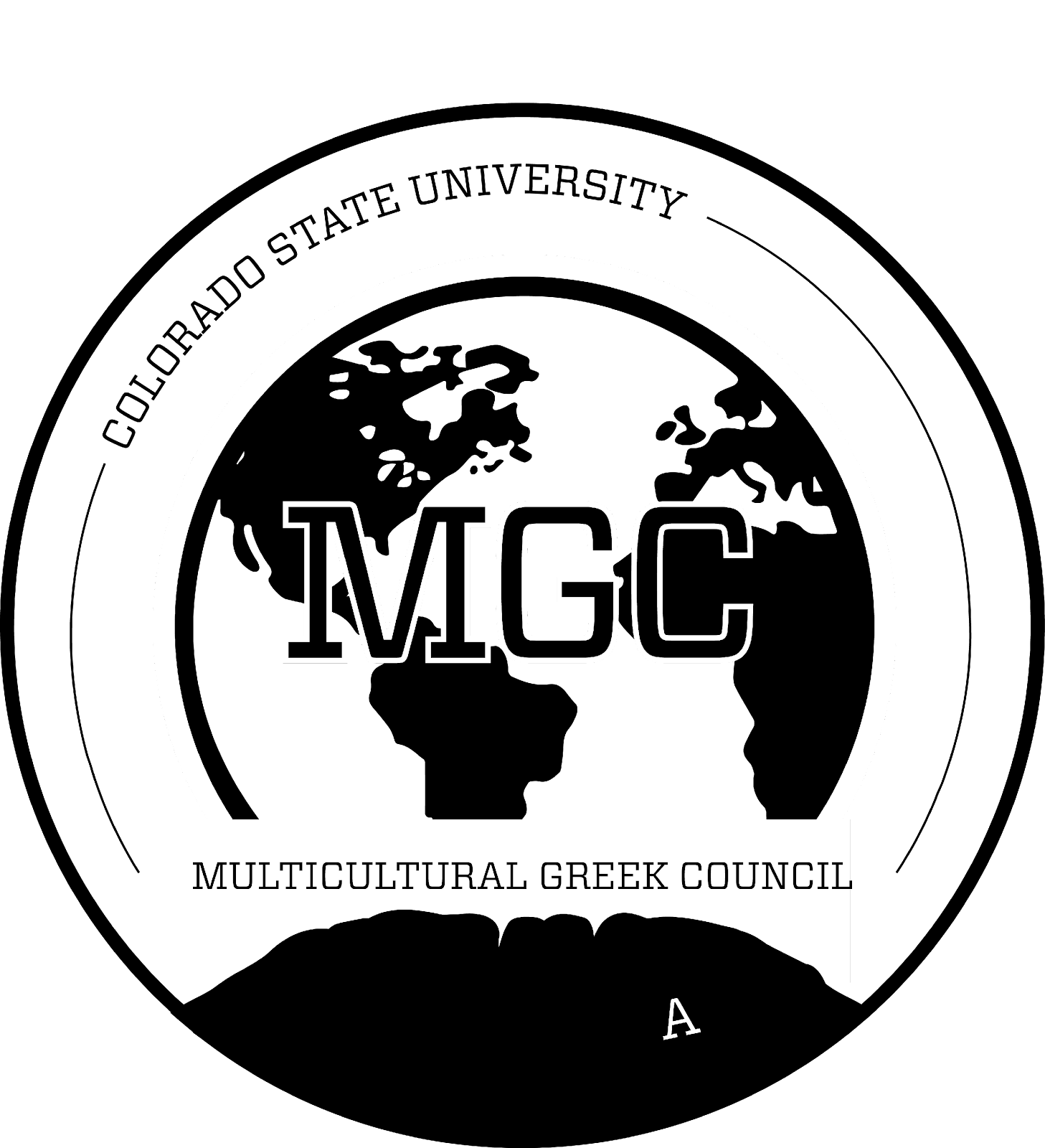 Colorado State UniversityApril 24, 2023Call to Order Time: 4:30 p.m. Second: [] Roll CallApproval of MinutesFirst Open Period Executive Officer Reports President (mgccsupresident@gmail.com) Lovely group, thank you! Good luck to everyone Executive Vice President (mgccsuvicepresident@gmail.com)  No Report  Vice President of Judicial Affairs (mgccsu.judicialaffairs@gmail.com) No ReportVice President of Risk Reduction (mgccsu.riskmanagement@gmail.com) IPV Meeting this Wednesday, April 28th from 5-6pm at Eddy 106. I have sent out an email Friday for all chapters to fill out a form. The form is due later in the evening today (Monday). The earliest is tomorrow by 10am.  Vice President of Scholarship (mgcscholarshipcsu@gmail.com)  MGC Study Event tomorrow, Tuesday, April 25th from 6-9pm at Eddy 7!Vice President of Council Development (mgccsudevelopment@gmail.com)NM Mingle September 10th from 10am-3pm Facilitator Interest FormMGC Informational August 30thTabling Interest Form		We are looking for people to facilitate preferably New Member Educators. They will help lead conversation during our new member mingle. If you or someone you know is interested please fill out the form by Sat 4/29th by 11:59. Tabling event for MGC orgs where CSU students can get to know about our community- If you are interested please fill out the form please fill out the form by Sat 4/29th by 11:59 Vice President of Council Events (mgccsuevents@gmail.com) End of year celebration this FRIDAY!No Unity stroll (some chapters answered too late)Does anyone have a cooler we can borrow?If so, reach out to me asap!Vice President of Public Relations (mgccsupublicrelations@gmail.com)  Please repost the MGC End of Year Celebration on Instagram 🙂Graduation is approaching and I will be asking for graduation pictures in the next week or two!Please try to take group pictures for submission instead of individuals, if you can of course. Just because we will have a lot of graduating members! Chapter Reports  Alpha Phi Gamma National Sorority, Inc.  Good Luck on finals coming up <3 sending you all much luck heheBeta Gamma Nu Fraternity, Inc.  No Report Delta Xi Nu Multicultural Sorority, Inc. No Report Gamma Zeta Alpha Fraternity, Inc.No ReportKappa Delta Chi Sorority, Inc. Stay safe everyone! Lambda Sigma Upsilon Latino Fraternity, Inc.  It is Lipan’s Chapterversary today!Lambda Theta Nu Sorority, Inc.   Thank you for supporting! Nu Alpha Kappa Fraternity, Inc. Thank you everyone who has shown our org support with fundraisers, philanthropy and interacting with our post.Pi Lambda Chi Latina Sorority, Inc.   Thank you to everyone who came to Black and White Sigma Lambda Beta International Fraternity, Inc.   Pre-sales for Beta Dogs are still open close April 28th. Pre-sale link in our Instagram bio @colostatebetas Will take orders the day of while supplies last. Sigma Lambda Gamma National Sorority, Inc. Thank you for everyone who came to Cane's Fundraiser Post on Instagram Sigma Omega Nu Latina Interest Sorority, Inc.No Report Advisor Reports Yulissa Chavez (Yulissa.Chavez@colostate.edu)Elevation due datesReflections due last fridayAwards video due Friday, May 5th OFSL Fall 23 Classes Inclusive Leadership for Fraternity and Sorority Members (3 credits Tues/Thurs 9:30 - 10:45 am)Inclusive Leadership for Fraternity & Sorority Members is designed to provide students an opportunity to explore and discuss the complexity of human differences in today’s society through readings, discussion and activities, and reflection. This class is also designed as a leadership development course and will help fraternity and sorority members examine leadership in the context of inclusion, diversity, and social justice. Emphasis is placed on understanding one’s personal identity, as well as understanding how to lead with a sense of responsibility toward and with different individuals. Strategies for allyship and interdependently leading within a global community are also examined.To register for the course, use CRN #68208 or e-mail natalie.padron@colostate.edu to request instructor permission or seek more informationAdvanced Leadership Techniques for Fraternity and Sorority Leaders (2 credits Thurs 1-2:50 pm)This class is designed as an advanced leadership development course aimed at examining leadership specifically within the context of fraternity and sorority life, and is geared specifically towards sophomores, juniors and seniors who currently hold (or have held) officer positions within their organization. Emphasis is placed on understanding how common purpose, organizational culture and dynamics, and ethical decision-making influence leadership in the fraternity and sorority context. A focus on understanding how as leaders we can continue to make fraternities and sororities relevant into the future by building coalitions and becoming change agents will be examined as a foundation for the course.To register for the course, register for both CRN 75564-001 and 75565-R01 or e-mail Lindsay Sell at lindsay.sell@colostate.edu for more informationMove In Intent Form Follow UpMissing Gamma Zeta Alpha Fraternity, Inc. and Sigma Lambda Gamma National Sorority, Inc. formsOnly buy shirts for members who do not have themAdvertising in FSL insert Can send in chapter photo to be included in insert for free or pay for ad space hereMGC Fall 2023 CalendarSunday August 27th OWS Kick Off 1-4:30 pmTailgating Summit 5-8 pmMonday August 28thFirst Delegate Meeting 5pmUpdated Elevation Program will be on the website after finalsMGC New Member Updates and InsightsMGC wide InformationalPresentation/probate scheduling Old Business  New Business Second Open PeriodAdjournment   Time: 5:08 p.m. Second: [] 